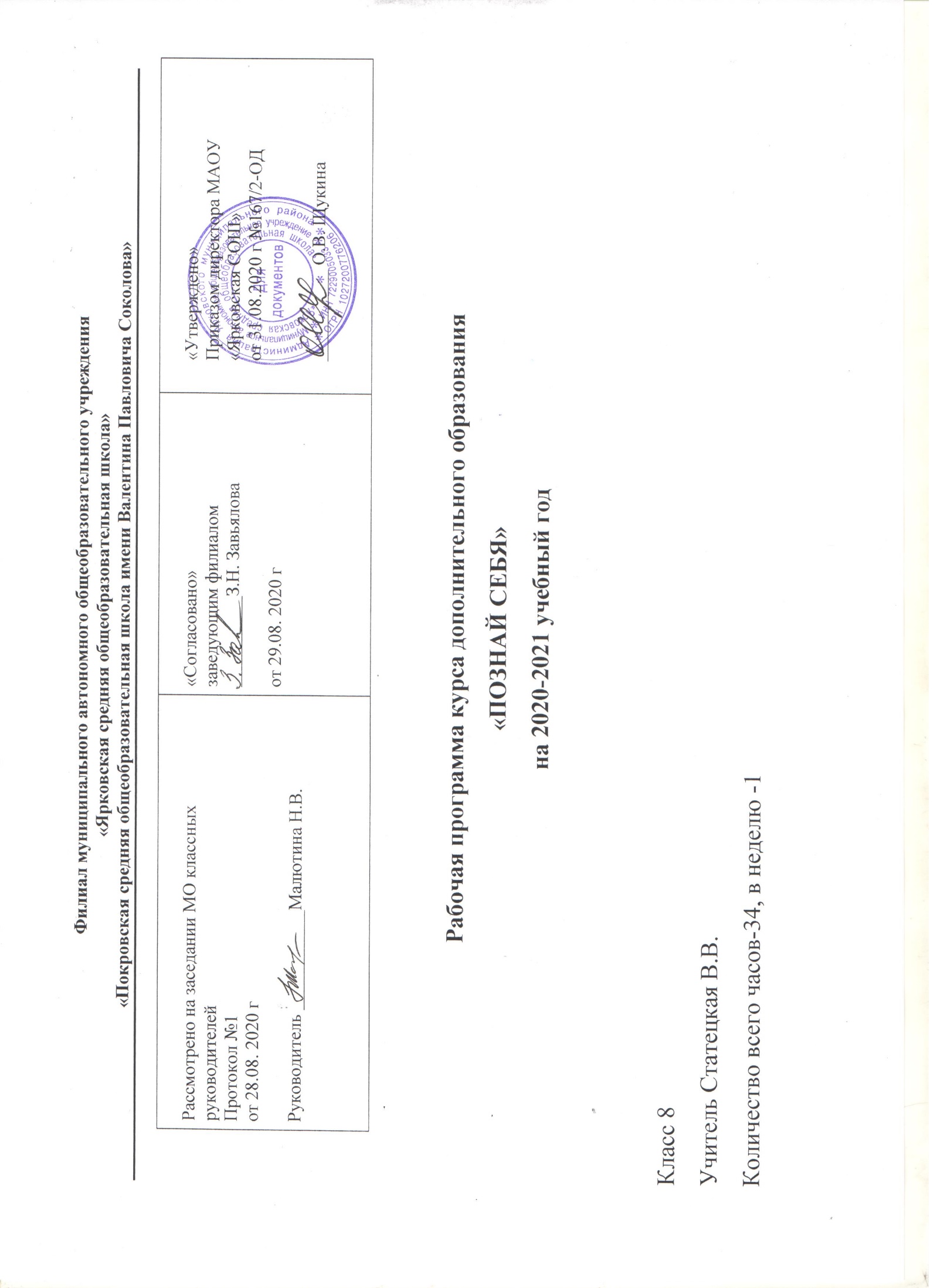 Работая программа курса дополнительного образования«ДОМАШНИЙ САД»на 2020-2021 учебный годКласс 5Руководитель: Липкина С.В.Количество всего часов -34, в неделю -11. ПЛАНИРУЕМЫЕ РЕЗУЛЬТАТЫ ОСВОЕНИЯ КУРСА          Условия реализации программы:Создание комфортной обстановки на занятиях, необходимой для проявления способностей каждого ребенка.Индивидуальный подход к воспитаннику с учетом его психологических      и возрастных особенностей.Поддержка педагогом связи с родителями.Постоянная работа педагога по самообразованию, пополнение знаний в области педагогики, психологии, новых информационных технологий.Наличие материальной базы: кабинет биологии, соответствующий требованиям материального и программного обеспечения, кабинет оборудован согласно правилам пожарной безопасности, имеются в наличии наглядные пособия, раздаточный материал, презентации по темам занятий.          Результативностью обучения будет проверяться опросом, тестами, викторинами,  интеллектуальными  разминками, биологическими  играми.2.СОДЕРЖАНИЕ КУРСАВведение – 1 час.Вводный инструктаж по безопасности труда учащихся Знакомство с целями, задачами кружка. Обсуждение плана работы на год. Инвентарь для работы с комнатными растениям и растениями открытого грунта. Знакомство с индивидуальными и групповыми заданиями для членов кружка.Тема 1. Классификация комнатных растений. Размещение растений  в помещениях. Влияние света, температуры, влажности на растения. Пересадка комнатных  растений. – 7 часов.  Классификация комнатных растений. Биологические особенности красиво цветущих и декоративно-плодовых растений; декоративно-лиственных растений; луковичных; споровых, суккулентов. Приобретение растений человеком. Размещение растений в помещениях по отношению их к температуре. Холодостойкие, теплолюбивые растения. Примеры представителей. Влияние света на растения. Светолюбивые, теневыносливые представители. Влияние влажности на растения. Влаголюбивые и засухоустойчивые растения. Мероприятия, направленные на исправление вреда, нанесенного недостатком и чрезмерной поливкой растений. Опрыскивание и мытье растений. Перевалка и пересадка комнатных растений.Тема 2. Виды цветочной земли. Подкормка комнатных растений. – 5 часов.Виды цветочной земли. Составление земляных смесей для растений. Подкормка растений. Техника посадки растений без земли. Определение недостатка элементов питания по внешним признакам растений.Практические работы:Составление земляных смесей для растений.Осмотр растений класса, школы. Определение недостатка элементов питания по внешним признакам растений.Тема 3. Вредители и болезни комнатных растений. Борьба с ними – 3 часа.Вредители комнатных растений. Определение вредителя комнатных растений по определителю. Меры борьбы с вредителями комнатных растений, борьба с ними. Болезни комнатных растений, борьба с ними.  Признаки болезней комнатных растений. Приготовление настоев из трав и обработка ими растений для борьбы с болезнями и вредителями.Практические работы:Определение вредителя комнатных растений по определителю.Профилактический осмотр комнатных растений класса, школы и обработка растений настоями из трав для борьбы с вредителями и болезнями.Тема 4. Прищипка и подвязка комнатных растений – 1 час.Значение прищипки комнатных растений. Техника выполнения прищипки. Назначение подвязки. Техника выполнения подвязки. Инвентарь, необходимый для прищипки и подвязки.Тема 5. Расстановка (размещение) растений в комнате. Дизайн интерьера – 2 часа.  Расстановка растений в помещении. Дизайн интерьера. Настенное и напольное расположение растений в помещении. Ампельные, кустовые, вьющиеся растения.Практическая работа«Оформление интерьера школы растениями».Тема 6. Уход за комнатными растениями в течение года – 2 часа.  Мероприятия по уходу за комнатными растениями в весенне-летний, осенне-зимний периоды.Тема 7. Размножение комнатных растений – 2 часа.  Размножение комнатных растений стеблевыми черенками, листьями, отпрысками, корневищами, луковицами.Практическая работа.Отбор материала для размножения растений вегетативным способом.Тема 8. Характеристика групп комнатных растений. Уход за комнатными растениями различных групп. – 9 часов.  Характеристика представителей луковичных, декоративно-лиственных; красиво цветущих, плодовых, споровых растений, суккулентов, водных растений. Уход за ними. Посадка.Практические работы:Посадка луковичных растений.Посадка суккулентов.Посадка красиво цветущих и декоративно-плодовых комнатных растений.Посадка декоративно-лиственных растений.Тема 9. Календарь основных работ по комнатному цветоводству. – 1 час.  Календарь основных работ по комнатному цветоводству.Тема 10. Отчеты членов кружка о выполнении индивидуальных заданий по комнатному цветоводству. – 1 часа. 3. ТЕМАТИЧЕСКИЙ ПЛАН № темыДатаНазвание темы программыКоличество часовВ том числе№ темыДатаНазвание темы программыКоличество часовПрактические работыВведение11.Классификация комнатных растений. Размещение их в помещениях. Влияние света, температуры, влажности на растения. Пересадка комнатных растений.72.Виды цветочной земли. Подкормка комнатных растений.523.Вредители и болезни комнатных растений. Борьба с ними.324.Прищипка и подвязка комнатных растений.15.Расстановка (размещение) растений в комнате. Дизайн интерьера.216.Уход за комнатными растениями в течение года.27.Размножение комнатных растений.218.Характеристика групп комнатных растений. Уход за комнатными растениями различных групп.949.Календарь основных работ по комнатному цветоводству.110.Отчеты членов кружка о выполнении индивидуальных заданий по комнатному цветоводству.1Итого:3410